UNIVERSITY OF WINDSOR
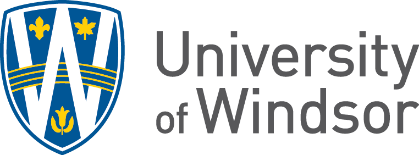 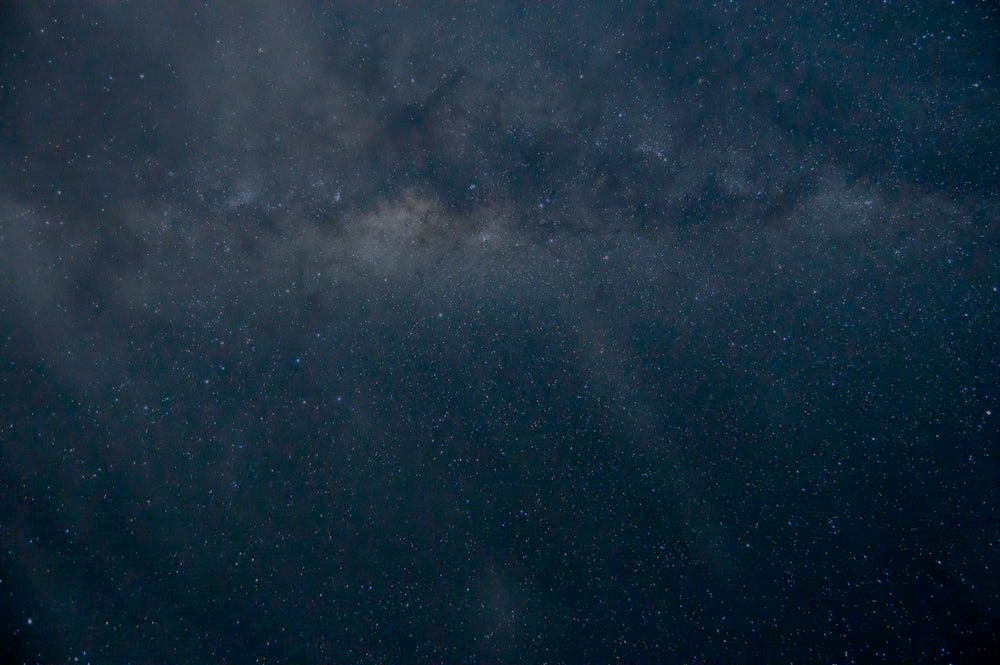 A Celebration of the 2021 Annual OHREA Awards
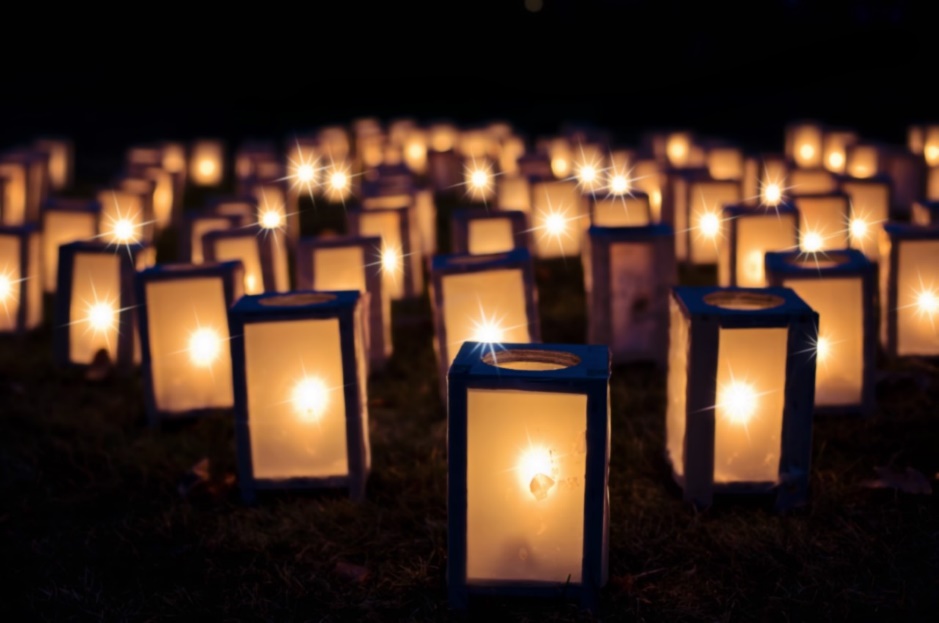 Office of Human Rights, Equity, and Accessibility (OHREA)Thursday, December 16, 2021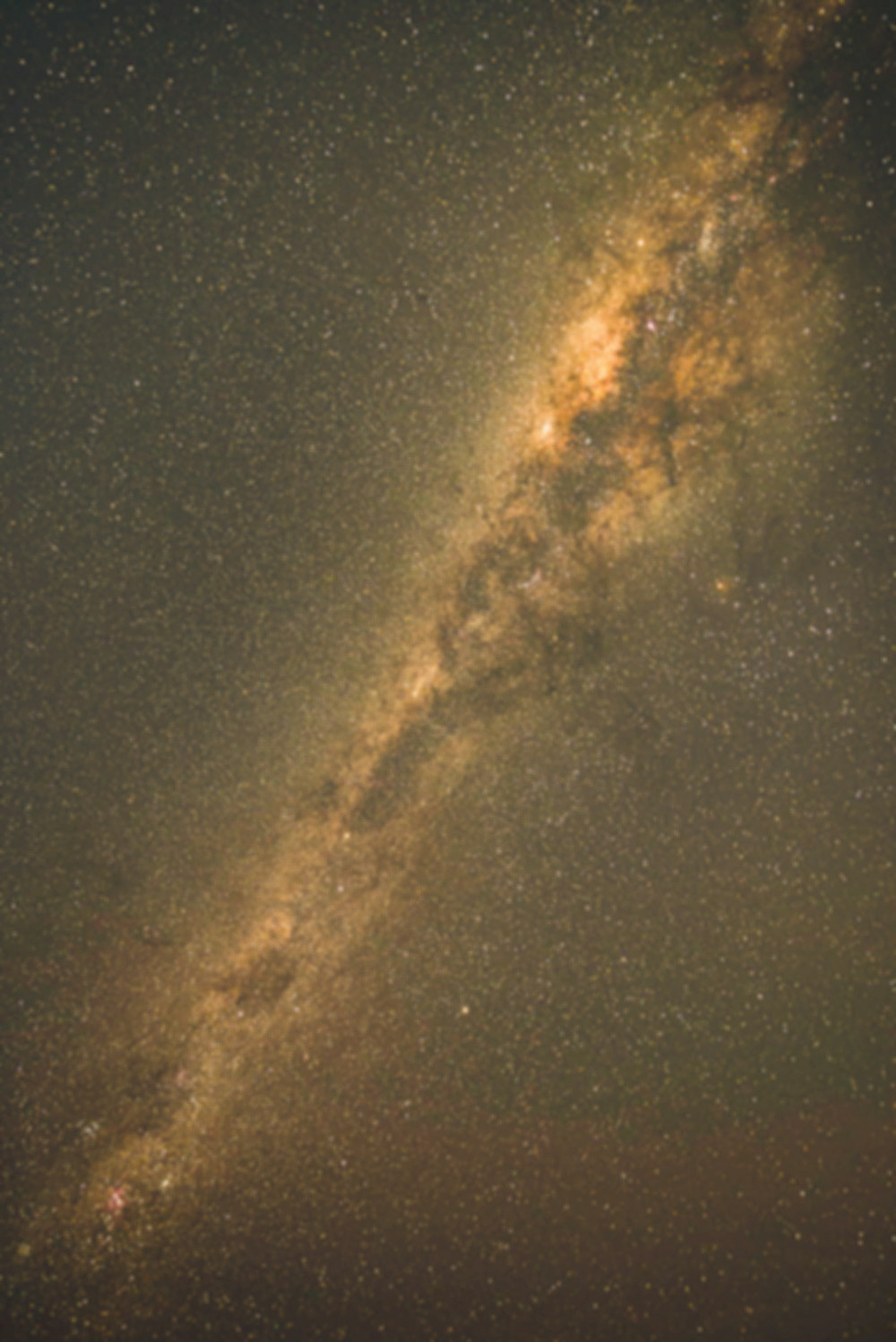 